Publicado en  el 19/11/2015 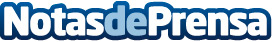 Indra amplía el sistema intermodal de transporte público de Medellín al tranvía de Ayacucho por 2,6 Millones de EurosDatos de contacto:Nota de prensa publicada en: https://www.notasdeprensa.es/indra-amplia-el-sistema-intermodal-de_1 Categorias: Internacional Innovación Tecnológica http://www.notasdeprensa.es